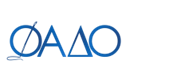 Автономная некоммерческая организация
дополнительного профессионального образования«Федеративная академия дополнительного образования»(АНО ДПО «ФАДО»)ОБРАЗОВАТЕЛЬНАЯ ПРОГРАММА ПОВЫШЕНИЯ КВАЛИФИКАЦИИ«Управление закупками для государственных и муниципальных нужд»Учебно-тематический планРектор АНО ДПО «ФАДО»                                                                                                ___________И.А. ПоповМосква2020№п/пНАИМЕНОВАНИЕ РАЗДЕЛОВ (МОДУЛЕЙ) И ТЕМВсего часовВ том числеВ том числе№п/пНАИМЕНОВАНИЕ РАЗДЕЛОВ (МОДУЛЕЙ) И ТЕМВсего часовЛекцииСРСМОДУЛЬ 1Организационно-правовые основы контрактной системы в сфере закупок товаров, работ, услуг для обеспечения государственных и муниципальных нужд (контрактная система)МОДУЛЬ 1Организационно-правовые основы контрактной системы в сфере закупок товаров, работ, услуг для обеспечения государственных и муниципальных нужд (контрактная система)     14861.1.Законодательство о контрактной системе. Сфера применения контрактной системы. Понятия и принципы контрактной системы.  2111.2.Участники контрактной системы.4221.3.Информационное обеспечение контрактной системы.2111.4.Контрактная служба. Контрактный управляющий. Комиссия по осуществлению закупок.642МОДУЛЬ 2Осуществление закупок товаров, работ, услуг для обеспечения государственных и муниципальных нуждМОДУЛЬ 2Осуществление закупок товаров, работ, услуг для обеспечения государственных и муниципальных нужд3822       16  2.1.Планирование закупок. Идентификационный код закупки. Нормирование в сфере закупок. Обязательное общественное обсуждение закупок.84       42.2.Конкурентные способы определения поставщиков (подрядчиков, исполнителей). Особенности проведения электронных процедур, закрытых электронных процедур.42       22.3.Осуществление закупки у единственного поставщика (подрядчика, исполнителя).64      2 2.4.Конкурс в электронной форме.42      22.5.Аукцион в электронной форме (электронный аукцион).64      22.6.Запрос котировок в электронной форме.21      12.7.Правила описания объекта закупки. Каталог товаров, работ, услуг для обеспечения государственных и муниципальных нужд.21      12.8.Обоснование закупок. Мониторинг, аудит, контроль, в сфере контрактной системы. Обжалование действий участников контрактной системы. Ответственность за нарушения законодательства Российской Федерации и иных нормативных правовых актов о контрактной системе в сфере закупок.64       2МОДУЛЬ 3Контракт в сфере закупокМОДУЛЬ 3Контракт в сфере закупок6333.1.Контракт. Штрафы за ненадлежащее исполнение контракта. Заключение контракта по результатам электронной процедуры. Банковское сопровождение контракта.21     13.2.Исполнение контракта. Изменение, расторжение контракта. Обеспечение исполнения контракта, гарантийных обязательств.21      13.3.Типовые контракты, типовые условия контрактов. Реестр контрактов. Антидемпинговые меры при проведении конкурса и аукциона.21      1МОДУЛЬ 4Организационно-правовые основы системы закупок товаров, работ, услуг отдельными видами юридических лицМОДУЛЬ 4Организационно-правовые основы системы закупок товаров, работ, услуг отдельными видами юридических лиц105    54.1.Правовое регулирование закупок, товаров, работ, услуг отдельными видами юридических лиц.42    24.2.Информационное обеспечение закупки. План закупки, конкурентные закупки. Закупки у единственного поставщика. Реестр недобросовестных поставщиков. Ответственность.63    3Итоговая аттестацияИтоговая аттестация4ТЕСТИРОВАНИЕТЕСТИРОВАНИЕВСЕГО, ЧАСОВ: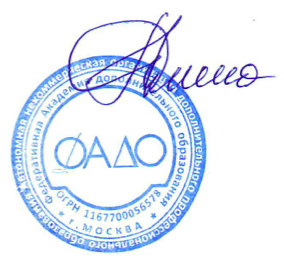 ВСЕГО, ЧАСОВ:72 ч.72 ч.